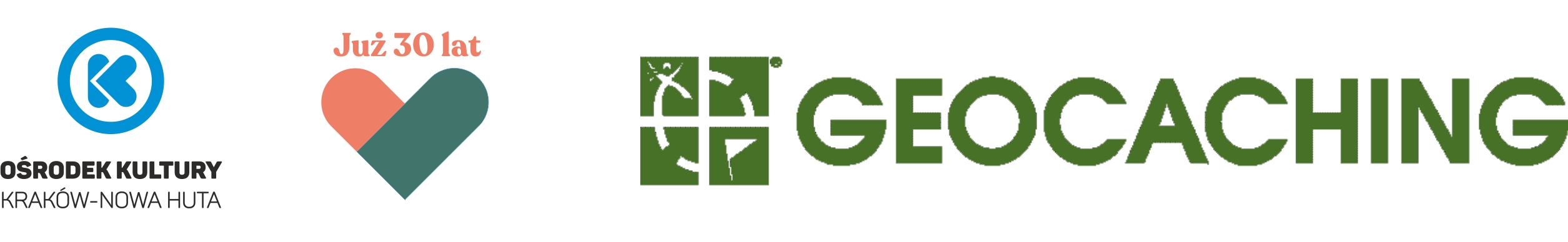 Czym jest Geocaching?To międzynarodowa zabawa w poszukiwanie skarbów przy użyciu odbiornika GPS (najczęściej wbudowanego w smartfon). Ideą przewodnią gry jest odnalezienie ukrytego wcześniej w terenie pojemnika (zwanego m.in. „keszem”, „skrytką”, „geocachem”) i odnotowanie tego faktu przy pomocy specjalnej aplikacji oraz fizycznego wpisu w papierowym dzienniku (tzw. „logbooku”) znajdującym się w każdej skrytce geocachingowej.Jak zacząć zabawę z Geocachingiem?Aby rozpocząć grę i móc zagłębić się w poszukiwania dziesiątek tysięcy skrytek na całym świecie, a zwłaszcza 13 pojemników ukrytych przez nas z okazji Jubileuszu 30-lecia Ośrodka Kultury Kraków-Nowa Huta, postępuj zgodnie z poniższą instrukcją (niezbędny jest dostęp do internetu):Wejdź na stronę www.geocaching.com.Utwórz swoje konto Geocachera/ki klikając w przycisk Zarejestruj się w prawym górnym rogu (należy stworzyć nowe konto bezpośrednio na portalu, wpisując nazwę użytkownika oraz hasło, a NIE logować się za pomocą Facebooka albo konta Google).Przy użyciu Sklepu Play (tylko dla użytkowników smartfonów z systemem Android*) ściągnij i zainstaluj na smartfonie aplikację c:geo.Zezwól aplikacji na dostęp do wybranego przez siebie folderu oraz lokalizacji urządzenia.Czas na konfigurowanie swojego konta w aplikacji! Na ekranie Konfigurowanie usług kliknij przycisk geocaching.com.Wprowadź dane logowania do konta, które utworzyłeś/aś wcześniej na www.geocaching.com.Po zalogowaniu, na ekranie Konfiguracja zaawansowana kliknij Pomiń a następnie Zakończ.Gotowe! Wyświetli się menu aplikacji:Mapa online przekieruje Cię na mapę, na której zobaczysz miejsce Twojej aktualnej lokalizacji oraz położenie najbliższych skrytek geocachingowychSzukaj pomoże Ci znaleźć skrytki ukryte przez nas – Ośrodek Kultury Kraków-Nowa Huta. Wystarczy, że w polu Ukryte przez wpiszesz ok_nowahutaŻyczymy stałego dostępu do Internetu, ciągłego połączenia z GPS i owocnych poszukiwań!* Dla użytkowników iOS niezbędne jest pobranie aplikacji Geocaching® oraz wykupienie konta Premium, aby móc znajdować skrytki ukryte przez Ośrodek Kultury Kraków-Nowa Huta (aplikacja c:geo nie jest dostępna na App Store)